Our Lady of Peace Catholic Primary and Nursery School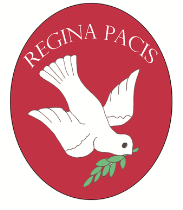 Year 5 Advent Term Topic WebRE (Come and See)Ourselves:  The children will be exploring the topic of the Domestic Church, focusing on how God is present in each of us. Life Choices:Baptism and confirmationChildren will reflect the good news and how it would be spread through their mission.Judaism:As part of our ‘other faiths’ curriculum, we will spend 1 week studying Judaism Life Choices:Baptism and confirmationChildren will reflect the good news and how it would be spread through their mission.Judaism:As part of our ‘other faiths’ curriculum, we will spend 1 week studying Judaism Life Choices:Baptism and confirmationChildren will reflect the good news and how it would be spread through their mission.Judaism:As part of our ‘other faiths’ curriculum, we will spend 1 week studying JudaismHope, Advent and Christmas:Children will be learning to show how their own and others’ decisions about how they wait in hope are informed by beliefs and values. EnglishStories set in Imaginary WorldsFor the first unit of work the children will be reading and writing a story based on the theme of travelling through a portal to another world. The children will learn to describe a fantasy setting in detail using powerful vocabulary and imagery. They will learn how to describe settings,Characters, create atmosphere and integrate dialogue and action in a narrative.Non- Chronological ReportFor the second unit the children will conduct their own research and then write a non-chronological report about an Australian animal. They will learn to raise a range of higher order questions they want answered in order to carry out a piece of research, using information texts, websites other IT resources. They will locate specific information in a text quickly by skimming and scanning, using their knowledge and understanding of topic sentences to help the reader understand what an information text contains.   Then they will make notes extracting key information and selecting the appropriate format to record their information.Stories set in Imaginary WorldsFor the first unit of work the children will be reading and writing a story based on the theme of travelling through a portal to another world. The children will learn to describe a fantasy setting in detail using powerful vocabulary and imagery. They will learn how to describe settings,Characters, create atmosphere and integrate dialogue and action in a narrative.Non- Chronological ReportFor the second unit the children will conduct their own research and then write a non-chronological report about an Australian animal. They will learn to raise a range of higher order questions they want answered in order to carry out a piece of research, using information texts, websites other IT resources. They will locate specific information in a text quickly by skimming and scanning, using their knowledge and understanding of topic sentences to help the reader understand what an information text contains.   Then they will make notes extracting key information and selecting the appropriate format to record their information.Greek Myths and LegendsThe second half of Advent Term will be based on Greek myths and legends. The children will learn about mythical characters including Greek Gods. They will compare the structure of different types of stories and understand how they differ in pace, build-up sequence, complication, climax and resolution.  They will then plan and write their own legend using the T4W approach.Narrative PoemFor the second unit of work the children will be reading the narrative poem based on the Highwayman.  They will learn about poetic features such as rhyme scheme and imagery which includes similes, metaphors, alliteration, personification and onomatopoeia. The children will then plan and write this from the perspective of one of the characters.Greek Myths and LegendsThe second half of Advent Term will be based on Greek myths and legends. The children will learn about mythical characters including Greek Gods. They will compare the structure of different types of stories and understand how they differ in pace, build-up sequence, complication, climax and resolution.  They will then plan and write their own legend using the T4W approach.Narrative PoemFor the second unit of work the children will be reading the narrative poem based on the Highwayman.  They will learn about poetic features such as rhyme scheme and imagery which includes similes, metaphors, alliteration, personification and onomatopoeia. The children will then plan and write this from the perspective of one of the characters.Greek Myths and LegendsThe second half of Advent Term will be based on Greek myths and legends. The children will learn about mythical characters including Greek Gods. They will compare the structure of different types of stories and understand how they differ in pace, build-up sequence, complication, climax and resolution.  They will then plan and write their own legend using the T4W approach.Narrative PoemFor the second unit of work the children will be reading the narrative poem based on the Highwayman.  They will learn about poetic features such as rhyme scheme and imagery which includes similes, metaphors, alliteration, personification and onomatopoeia. The children will then plan and write this from the perspective of one of the characters.MathsNumber and place value Written addition and subtraction Problem solving, reasoning and algebraMental addition and subtraction Mental multiplication and divisionNumber and place value Written addition and subtraction Problem solving, reasoning and algebraMental addition and subtraction Mental multiplication and divisionMental multiplication and division Written multiplication and division Problem solving and reasoning involving multiplication and division.Statistics Area and perimeter Mental multiplication and division Written multiplication and division Problem solving and reasoning involving multiplication and division.Statistics Area and perimeter Mental multiplication and division Written multiplication and division Problem solving and reasoning involving multiplication and division.Statistics Area and perimeter ScienceOut of This WorldIn this topic, children learn about space. Starting with the Solar System, they look next at how ideas about space have changed over time before they explore what causes us to experience night and day on Earth.Out of This WorldIn this topic, children learn about space. Starting with the Solar System, they look next at how ideas about space have changed over time before they explore what causes us to experience night and day on Earth.Material WorldIn this topic, the children learn about materialsand how they change. First they test properties ofmaterials before looking at how materials dissolve,what a solution is and evaporation. Finally,children compare reversible and irreversiblechanges.Material WorldIn this topic, the children learn about materialsand how they change. First they test properties ofmaterials before looking at how materials dissolve,what a solution is and evaporation. Finally,children compare reversible and irreversiblechanges.Material WorldIn this topic, the children learn about materialsand how they change. First they test properties ofmaterials before looking at how materials dissolve,what a solution is and evaporation. Finally,children compare reversible and irreversiblechanges.ComputingOnline SafetyTo gain a greater understanding of the impact that sharing digital content can have. To review sources of support when using technology. To review children’s responsibility to one another in their online behaviour.Online SafetyTo gain a greater understanding of the impact that sharing digital content can have. To review sources of support when using technology. To review children’s responsibility to one another in their online behaviour.CodingTo review coding vocabulary.  To use a sketch or storyboard to represent a program design and algorithm.  To use the design to create a program.To design and write a program that simulates a physical system.DatabasesTo learn how to search for information on a database.To contribute to a class database.To create a database around a chosen topicCodingTo review coding vocabulary.  To use a sketch or storyboard to represent a program design and algorithm.  To use the design to create a program.To design and write a program that simulates a physical system.DatabasesTo learn how to search for information on a database.To contribute to a class database.To create a database around a chosen topicCodingTo review coding vocabulary.  To use a sketch or storyboard to represent a program design and algorithm.  To use the design to create a program.To design and write a program that simulates a physical system.DatabasesTo learn how to search for information on a database.To contribute to a class database.To create a database around a chosen topicHistory/GeographyIn geography we will be studying Australia. Pupils will learn about the diverse landscape, weather and climate and the human geography of the continent.In geography we will be studying Australia. Pupils will learn about the diverse landscape, weather and climate and the human geography of the continent.Our history work for this unit will involve the children learning about The Ancient Greek Civilisation; city states, Greek warfare, daily life and the impact of Ancient Greek Civilisation on the modern world.Our history work for this unit will involve the children learning about The Ancient Greek Civilisation; city states, Greek warfare, daily life and the impact of Ancient Greek Civilisation on the modern world.Our history work for this unit will involve the children learning about The Ancient Greek Civilisation; city states, Greek warfare, daily life and the impact of Ancient Greek Civilisation on the modern world.ArtThe children will be learning about Aboriginal art and will produce art work inspired by this art form.The children will be learning about Aboriginal art and will produce art work inspired by this art form.Design and TechnologyChildren will design and create Greek pots using clay.Children will design and create Greek pots using clay.Children will design and create Greek pots using clay.MusicSlough Music Service will be providing viola lessons for all pupils.Slough Music Service will be providing viola lessons for all pupils.Slough Music Service will be providing viola lessons for all pupils.Slough Music Service will be providing viola lessons for all pupils.Slough Music Service will be providing viola lessons for all pupils.PE/GamesPE:Co-ordination and teamworkTag Rugby Skills PE:Co-ordination and teamworkTag Rugby Skills PE:Co-ordination and teamworkTag Rugby Skills PE:Creative skills with a physical focus on static balanceNetballPE:Creative skills with a physical focus on static balanceNetballPSHEThe children will be focussing on relationships.In this unit the children will be thinking about friendship, bullying and the links between self-esteem, behaviour and learning.The children will be focussing on relationships.In this unit the children will be thinking about friendship, bullying and the links between self-esteem, behaviour and learning.The children will be focussing on relationships.In this unit the children will be thinking about friendship, bullying and the links between self-esteem, behaviour and learning.The children will be focussing on relationships.In this unit the children will be thinking about friendship, bullying and the links between self-esteem, behaviour and learning.The children will be focussing on relationships.In this unit the children will be thinking about friendship, bullying and the links between self-esteem, behaviour and learning.